University ApprovalTo the Board of Regents and the Executive Director: I certify that I have read this proposal, that I believe it to be accurate, and that it has been evaluated and approved as provided by university policy.Level of the Specialization (place an “X” in the appropriate box):What is the nature/purpose of the proposed specialization?Students that complete the Mathematics program with a Cryptography specialization will have the mathematical training and tools to understand and apply cryptographic methods (how to encode and decode private messages).  All mathematics majors complete a technology minor and students that complete the Cryptography specialization receive both a Computer Science Minor and a Cyber Operations Minor. Students that wish to earn a double major in Mathematics with a specialization in Cryptography will only need to complete the mathematics component of the specialization (as it is currently in the University Catalog).Provide a justification for the specialization, including the potential benefits to students and potential workforce demand for those who graduate with the credential.The American Mathematical Society has shown that the “Intensity of math competencies in its purest form over time is increasing” (http://www.ams.org/about-us/governance/committees/ Jaco.pdf).  The mathematics specializations are designed to provide the mathematics training to prepare students for the mathematical career path of their choice; career paths in education (intermediate level or secondary level) and technology (information systems or cryptography).According to the U.S. Bureau of Labor Statistics there is a projected national job growth (2016 – 2024) for mathematicians of 33%.  The Cryptography Specialization is an intensive mathematics program paired with Computer Science and Cyber Operations minors to provide students the analytics background to increase their employability in the competitive Cyber Security and Cryptography job market.  According to Forbes, the cybersecurity market is expected to grow from $75 billion in 2015 to $170 billion by 2020. ).  List the proposed curriculum for the specialization (including the requirements for completing the major – highlight courses in the specialization):Students obtaining a degree in Computer Science or Cyber Operations need only complete the Mathematics Core (12 cr.) and the Mathematics Component (25 cr.) of the Cryptography Specialization to earn math as a second major.Delivery LocationA. Complete the following charts to indicate if the university seeks authorization to deliver the entire program on campus, at any off-campus location (e.g., UC Sioux Falls, Capital University Center, Black Hills State University-Rapid City, etc.) or deliver the entire program through distance technology (e.g., as an on-line program)?B. Complete the following chart to indicate if the university seeks authorization to deliver more than 50% but less than 100% of the certificate through distance learning (e.g., as an on-line program)? 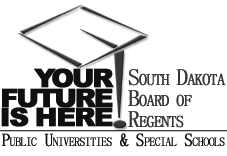 SOUTH DAKOTA BOARD OF REGENTSACADEMIC AFFAIRS FORMSNew SpecializationUNIVERSITY:TITLE OF PROPOSED SPECIALIZATION:Cryptography SpecializationNAME OF DEGREE PROGRAM IN WHICH SPECIALIZATION IS OFFERED:B.S. in MathematicsINTENDED DATE OF IMPLEMENTATION:PROPOSED CIP CODE:27.0101UNIVERSITY DEPARTMENT:College of Arts and SciencesUNIVERSITY DIVISION:Mathematics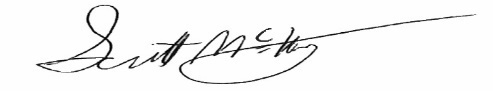 Institutional Approval SignaturePresident or Chief Academic Officer of the UniversityDateBaccalaureateMaster’sDoctoralPref.Num.TitleCr. Hrs.New(yes, no)System Wide General Education Requirement(All students are required to take MATH 123 as part of the general education requirements)System Wide General Education Requirement(All students are required to take MATH 123 as part of the general education requirements)System Wide General Education Requirement(All students are required to take MATH 123 as part of the general education requirements)30Mathematics Core RequirementsMathematics Core RequirementsMathematics Core Requirements12MATH201Introduction to Discrete Math3NoMATH281Introduction to Statistics3NoMATH315Linear Algebra3NoMATH316Discrete Mathematics3NoCryptography SpecializationCryptography SpecializationCryptography SpecializationMathematics ComponentMathematics ComponentMathematics Component25MATH125Calculus II4NoMATH381Intro to Probability and Stats3-4NoMATH413Abstract Algebra I3NoMATH436Number Theory and Cryptography3YesMATH437Cryptography and Codes3YesChoose 9 credits from the followingChoose 9 credits from the followingChoose 9 credits from the following9MATH225Calculus III4NoMATH318Adv. Discrete Mathematics3NoMATH321Differential Equations3-4MATH418Mathematical Modeling3NoMATH471Numerical Analysis I3NoMATH475Operations Research3NoMATH492Topics1-6*NoMATH498Undergrad Research/Scholarship1-6No*May be repeated provided student does not enroll in the same topics course.*May be repeated provided student does not enroll in the same topics course.*May be repeated provided student does not enroll in the same topics course.*May be repeated provided student does not enroll in the same topics course.Computer Science MinorComputer Science Minor18Cyber Operations MinorCyber Operations Minor18Electives Electives 17Total number of hours required for completion of specializationTotal number of hours required for completion of specializationTotal number of hours required for completion of specialization25Total number of hours required for completion of majorTotal number of hours required for completion of majorTotal number of hours required for completion of major73Total number of hours required for completion of degreeTotal number of hours required for completion of degreeTotal number of hours required for completion of degree120Yes/NoIntended Start DateOn campusYes/NoIf Yes, list location(s)Intended Start DateOff campusYes/NoIf Yes, identify delivery methodsIntended Start DateDistance Delivery (online/other distance delivery methods)Yes/NoIf Yes, identify delivery methodsIntended Start DateDistance Delivery (online/other distance delivery methods)